	                                 REQUERIMENTO Nº     46      /2016Considerando que: o Município de Itaquaquecetuba, cuja população é de 352. 801 habitantes possui 82,622 Km² de área territorial totalmente urbana e densidade demográfica de 3.895,94 hab/km², segundo dados do IBGE 2010.Considerando que: Itaquaquecetuba possui atualmente 14 instituições financeiras, o expediente bancário é das 11 às 16 horas. Não é de agora que há reclamações por parte de munícipes quanto ao horário de atendimento ao público das agências bancárias. O número de habitantes cresce e os bancos permanecem abrindo às 11h.Considerando que: Itaquaquecetuba faz divisa com os municípios de Mogi das Cruzes, Poá, Suzano, Ferraz de Vasconcelos, Arujá, Guarulhos e São Paulo, sendo que alguns municipios o expediente é das 10 às 16horas. Requeiro à Mesa, observadas as formalidades regimentais para que seja oficiado ao Presidente do Conselho Monetário Nacional conforme Lei Federal de nº 6.045, de 15 de maio de 1974, a Federação Brasileira de Bancos (FEBRABAN) com cópia ao Senhor Prefeito Municipal para que informem a esta Casa de Leis, dentro do prazo legal o que segue:1º - Porque nos Municípios vizinhos o horário de expediente é das 10 às 16 horas e Itaquaquecetuba continua das 11 às 16 horas? não caracteriza discriminação, tendo em vista que o movimento bancário é intenso e os bancos estão abarrotados o período todo? Plenário Vereador Maurício Alves Braz, em 13 de junho de 2016.Edson de Souza MouraEdson MouraVereador – PT           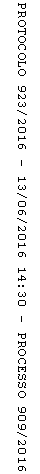 